Thesis Proposal(submitted by students)Thesis title: <FULL TITLE in UPPERCASE>Thesis advisor:Students: <Name of student 1> (<Student ID 1>) – <Name of student 2> (<Student ID 2>)Type of thesis: (Research/Technology with/without demo application/)Duration: (From date to date)Contents of thesis: (Describe in detail what to work on and/or to study, scope, objectives, methods/approaches, expected results)Research timelines:(Plan of action: describe the planning and the assigned tasks for each students)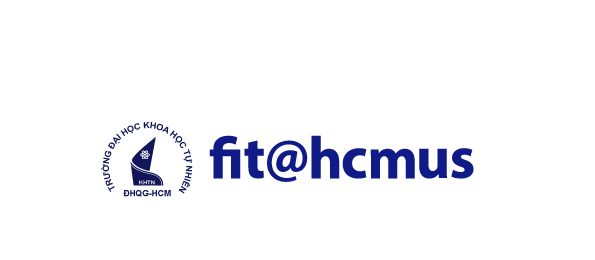 UNIVERSITY OF SCIENCEADVANCED PROGRAM IN COMPUTER SCIENCEApproved by the advisorHo Chi Minh city, …/…/…Signature of advisorSignature(s) of student(s)